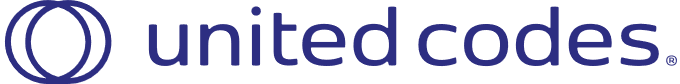 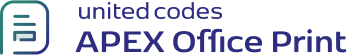 Demo to show the usage of Word Subtemplating.		{firstname} {lastname}The contents below are from subtemplate. The subtemplates themselves can also contain tags. You can also make the subtemplates conditional using angular expressions:{?include subtemplate1}{#includeConditionalTemplate=='yes'}Conditional SubtemplateThe conditional template:{?include subtemplate_conditional}{/includeConditionalTemplate=='yes'}